Leadership/Mentorship Volunteer OpportunitiesWHO:	Staff and Leaders/Mentors/Student GovernmentWHAT:	Staff Breakfast		WHERE:	Burnaby North High SchoolWHY:		To Celebrate and Have Some Fun!WHEN:	THURSDAY, Dec. 21st, 2017 from 5:00am until clean-up is donePlease note: It is VERY important that you show up once committed to this, arrive early and do your best to represent well!Please print:I _________________________________ (parent/guardian) give permission for my child _______________________________________ (print name) to participate in this volunteer activity. For out of school time activities, I understand that students may be going to the event without school supervision, there may not be school supervision at the event and they may be returning home on their own.Parent/Guardian Signature:_________________________________________Parent/Guardian Phone Number:______________________________________Student Cell Number:______________________________________________Student Email:___________________________________________________If you have any questions, please contact Elizabeth Byrne (Mentorship/Leadership teacher) at Elizabeth.byrne@sd41.bc.ca or call the school at the number above. 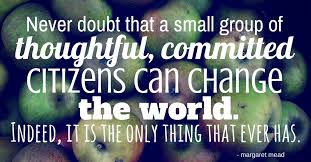 Return this to Ms. Byrne in Room 202 by _____DEC. 14, 2017__.Leadership/Mentorship Volunteer OpportunitiesStaff BreakfastDec. 21st, 2017 from 5:00am until clean-up is finishedPlease have your DAY TWO teachers sign this form and discuss with them what you will be missing for the day/part of day. Hand in your work promptly.If you have any questions/comments/concerns, please contact Elizabeth Byrne at Elizabeth.byrne@sd41.bc.ca or pop into Room 202 to chat.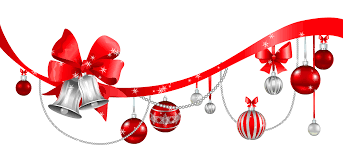 Period 5Subject:Teacher Signature:Comments: Period 6Subject: Teacher Signature:Comments: 